 A- FICHA para Colocar una iniciativa en el proceso FOSPA 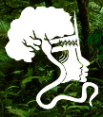 Llenar y presentar en los espacios de dialogo  en nombre de mínimo 3 entidades e si posible más, en relación con facilitadores.  Presentar en las plenarias 29 y 30, Finalizar  en forma electrónica para 30  8pm . 
Presentar y recibir apoyos  papel o web el 1ro y después por web en todo proceso FOSPA
Título de la IniciativaLa iniciativa Es Emergente en FOSPA Tarapoto  o es existente antes de FOSPA Tarapoto ? >>> Visión, Objetivo , Descripción de la iniciativaLista de las entidades ( mínimo 3)  que promueven  la iniciativa-( grupo promotor cooptado auto organizado) Se consideran participantes en el proceso de foro FOSPA / FSM  tal como descrito por la carta de principios FSMRepresentantes de las entidades que colocan y redactan la ficha - Correo electrónico de tres  personas de contacto en ellas3 próximas Fechas importantes y etapas/acciones de la iniciativa (serán incluidas en el calendario Tarapoto)Próxima Fecha importante 1 y Descripción de acción/etapa 1 en esta fechaFecha importante 2 y Descripción  de acción/etapa 2 en esta fechaFecha importante 3 y Descripción de acción/etapa 3 en esta fechaEscala de la iniciativa (local nacional  regional  amazónica)  Zona geográfica donde es posible participar concretamente en iniciativa  >>>En qué espacio(s) de dialogo de FOSPA se presentó la iniciativa  >>>
Temas complementarios de la iniciativas  >>>>
Correo electrónico de un facilitador del espacio de dialogo donde fue presentada  >>B - Apoyo a INICIATIVAS:  Guia de 4 Niveles de apoyo - 3 formas de apoyo PS PE EN El tablero se consulta para  llenar la hoja de recolección de firmas,  escogiendo forma a y nivel  de apoyo. La expresión de apoyo es pública y puede ser colgada en la web  FOSPAD – 1ero de Mayo - INVITACION A APOYO  A UNA INICIATIVA  -  TITULO INICIATIVA :3 formas de apoyo PS (persona singular) PE(persona con entidad) EN(entidad)  y 4 niveles  Ver el  tablero de expresión de apoyo  y precisar en las dos últimas columnas  la forma y el nivel de apoyo  que se da a esta iniciativa     Dar un vez llenado  al comité FOSPA para compartir  una copia con el  grupo promotor el dia 1ero de MayoForma de Apoyo
Nivel de apoyoPS Apoyo en tanto que persona singularPE Apoyo en tanto que persona mencionando su entidadEN Apoyo a nombre de entidad (con mención de persona)XXX Sin responderXXX. opto por no hacer nada por el momento.XXX. opto por no hacer nada por el momento.XXX. optamos por no hacer nada por el momento.0 lista de correoPS0 =información, mantenerse informadxPE0 InformaciónEN0 información1 GENERAL + lista de correoPS1 Apoyo general a la iniciativaPE1 Apoyo general a la iniciativaEN1 apoyo general a la iniciativa2 PARTICIPACIONPS2 Apoyo y Voluntad de participar en acciones/etapas propuestas en las iniciativaPE2 Apoyo y Voluntad de participar en acciones/etapas propuestas en la iniciativaEN2 Apoyo y Voluntad de participar en acciones/etapas propuestas en la iniciativa3CONTRIBUCION PERMANENTEPS3 Voluntario para contribución permanente en la iniciativaPE3 Voluntario para contribución permanente en la iniciativaEN3 con voluntad de contribución permanente y talvez inclusión en el grupo promotor4 RESPONSABILIDADEN4 la entidad ya está en el grupo promotorNombre & ApellidoEmailTelefono / whatsappOrganización (necesario si se usa forma PE EN - 
agregar sitio web si es posible )         Forma 
de apoyo
 PS PE ENNivel  de apoyo0 a 4 